MEDIA INFO 17. ledna 2018LEXUS LC ZÍSKAL VE VELKÉ BRITÁNII OCENĚNÍ NEJLEPŠÍ KUPÉNově uvedený Lexus LC vybojoval titul pro nejlepší kupé v britské soutěži Auto roku 2018. Model tak postupuje mezi účastníky klání o celkový titul Auto roku, jehož vítězové budou oznámeni koncem letošního ledna.Panel porotců, tvořený respektovanými britskými motoristickými novináři, popsal vůz slovy „podmanivý na pohled, skvělý za volantem“ nebo „nejatraktivnější vůz, který jsem v roce 2017 měl možnost řídit“.Jiný novinář shrnul: „Proč si vlastně kupujete kupé? Abyste vystoupili z davu, mírně se odlišili od standardu? To vám Lexus LC zařídí více než dobře. A může se přitom opřít o přemíru technologií a spolehlivosti.“Ředitel společnosti Lexus UK Ewan Shepherd uvedl: „LC je prvním vozem zhmotňujícím nový atraktivní směr značky Lexus, pokud jde o design, konstrukci i jízdní schopnosti, a je tak nesmírně potěšující, že byl poctěn vítězstvím ve své kategorii britské soutěže Auto roku. Je součástí komplexní modernizace naší modelové řady, tedy programu, který v několika posledních měsících přinesl nový vlajkový sedan LS, modernizované modely IS a CT, resp. nový model NX. Všechny tyto nové modely budují image značky Lexus a přitahují k ní nové zákazníky.“Nové vlajkové kupé LC, uvedené na trh vloni v létě, je výstavní skříní toho nejlepšího designu, konstrukce a technologií značky Lexus. Zájemci o LC mohou volit mezi dvěma typy pohonu: LC 500h používá kombinaci benzínového a elektrického hybridního motoru V6 vybaveného novým vícestupňovým hybridním ústrojím Lexus, zatímco LC 500 pohání agregát V8 s atmosférickým plněním o výkonu 477 koní, zde ve spojení s celosvětově první desetistupňovou automatickou převodovkou.Pozitivní ohlasy sbírá vůz u zákazníků a odborné veřejnosti i na českém trhu. František Vahala na Classic blogu píše: „Už vím, že Lexus LC 500 je jedno z nejlepších auta, jaká jsou dnes na trhu. Respekt inženýrům i designerům, protože tohle je jedno z mála nových aut, které bych si dokázal představit ve své garáži.“Jakub Rejlek na webu Garáž.cz chválí rovněž hybridní verzi modelu: „LC500h je pro nás v současnosti nejzábavnějším hybridním autem na trhu.“Více informací:Jitka Kořánová PR Manager Toyota Central Europe – Czech s.r.o.Bavorská 2662/1155 00  Praha 5Czech RepublicPhone: +420 222 992 209Mobile: +420 731 626 250jitka.koranova@toyota-ce.com 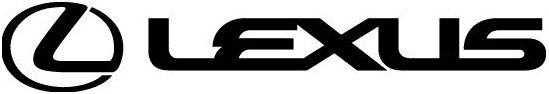 